Forest Resource Improvement Association of AlbertaP.O. Box 11094, Main Post Office, Edmonton, Alberta T5J 3K4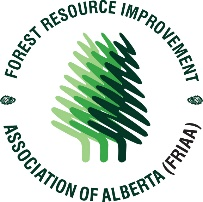 MOUNTAIN PINE BEETLE CONTROL PROGRAMDecember 2020 Level 1 Control Request for ProposalsProposal Summary-Application Form Forest Resource Improvement Association of AlbertaP.O. Box 11094, Main Post Office, Edmonton, Alberta T5J 3K4MOUNTAIN PINE BEETLE CONTROL PROGRAMDecember 2020 Level 1 Control Request for ProposalsProposal Summary-Application Form Forest Resource Improvement Association of AlbertaP.O. Box 11094, Main Post Office, Edmonton, Alberta T5J 3K4MOUNTAIN PINE BEETLE CONTROL PROGRAMDecember 2020 Level 1 Control Request for ProposalsProposal Summary-Application Form Forest Resource Improvement Association of AlbertaP.O. Box 11094, Main Post Office, Edmonton, Alberta T5J 3K4MOUNTAIN PINE BEETLE CONTROL PROGRAMDecember 2020 Level 1 Control Request for ProposalsProposal Summary-Application Form Forest Resource Improvement Association of AlbertaP.O. Box 11094, Main Post Office, Edmonton, Alberta T5J 3K4MOUNTAIN PINE BEETLE CONTROL PROGRAMDecember 2020 Level 1 Control Request for ProposalsProposal Summary-Application Form Forest Resource Improvement Association of AlbertaP.O. Box 11094, Main Post Office, Edmonton, Alberta T5J 3K4MOUNTAIN PINE BEETLE CONTROL PROGRAMDecember 2020 Level 1 Control Request for ProposalsProposal Summary-Application Form Forest Resource Improvement Association of AlbertaP.O. Box 11094, Main Post Office, Edmonton, Alberta T5J 3K4MOUNTAIN PINE BEETLE CONTROL PROGRAMDecember 2020 Level 1 Control Request for ProposalsProposal Summary-Application Form Forest Resource Improvement Association of AlbertaP.O. Box 11094, Main Post Office, Edmonton, Alberta T5J 3K4MOUNTAIN PINE BEETLE CONTROL PROGRAMDecember 2020 Level 1 Control Request for ProposalsProposal Summary-Application Form Forest Resource Improvement Association of AlbertaP.O. Box 11094, Main Post Office, Edmonton, Alberta T5J 3K4MOUNTAIN PINE BEETLE CONTROL PROGRAMDecember 2020 Level 1 Control Request for ProposalsProposal Summary-Application Form Forest Resource Improvement Association of AlbertaP.O. Box 11094, Main Post Office, Edmonton, Alberta T5J 3K4MOUNTAIN PINE BEETLE CONTROL PROGRAMDecember 2020 Level 1 Control Request for ProposalsProposal Summary-Application Form Forest Resource Improvement Association of AlbertaP.O. Box 11094, Main Post Office, Edmonton, Alberta T5J 3K4MOUNTAIN PINE BEETLE CONTROL PROGRAMDecember 2020 Level 1 Control Request for ProposalsProposal Summary-Application Form Forest Resource Improvement Association of AlbertaP.O. Box 11094, Main Post Office, Edmonton, Alberta T5J 3K4MOUNTAIN PINE BEETLE CONTROL PROGRAMDecember 2020 Level 1 Control Request for ProposalsProposal Summary-Application Form RFP # (Internal Use Only)RFP # (Internal Use Only)RFP # (Internal Use Only)RFP # (Internal Use Only)RFP # (Internal Use Only)RFP # (Internal Use Only)RFP # (Internal Use Only)Submission Deadline: December 28, 2020 4:00 PM MSTSubmission Deadline: December 28, 2020 4:00 PM MSTSubmission Deadline: December 28, 2020 4:00 PM MSTSubmission Deadline: December 28, 2020 4:00 PM MSTSubmission Deadline: December 28, 2020 4:00 PM MSTApplicant InformationApplicant InformationApplicant InformationApplicant InformationApplicant InformationApplicant InformationApplicant InformationApplicant InformationApplicant InformationApplicant InformationApplicant InformationApplicant InformationName of Applicant:(Company Name)Name of Applicant:(Company Name)Name of Applicant:(Company Name)Phone:Phone:Mailing Address:Mailing Address:Mailing Address:Fax:Fax:Contact Person:(Authorized Representative)Contact Person:(Authorized Representative)Contact Person:(Authorized Representative)Email:Email:Delivery Address:Delivery Address:Delivery Address:Eligible ActivitiesEligible ActivitiesEligible ActivitiesEligible ActivitiesEligible ActivitiesEligible ActivitiesEligible ActivitiesTerm of Project*(month/year to month/year)Term of Project*(month/year to month/year)Term of Project*(month/year to month/year)Term of Project*(month/year to month/year)Amount of Funding Applied for Under this ApplicationLevel 1 ControlLevel 1 ControlLevel 1 ControlLevel 1 ControlLevel 1 ControlLevel 1 ControlLevel 1 Control*Start date must be no earlier than February 1, 2020 as approval will not occur prior to this date*Start date must be no earlier than February 1, 2020 as approval will not occur prior to this date*Start date must be no earlier than February 1, 2020 as approval will not occur prior to this date*Start date must be no earlier than February 1, 2020 as approval will not occur prior to this dateAttachments:Attachments:ProposalProposalProposalProposalProposalProposalProposalProposed Payment ScheduleProposed Payment ScheduleProposed Payment ScheduleProposed Payment ScheduleProposed Payment ScheduleProposed Payment ScheduleProposed Payment ScheduleSchedule of Financial and Technical ReportsSchedule of Financial and Technical ReportsSchedule of Financial and Technical ReportsSchedule of Financial and Technical ReportsSchedule of Financial and Technical ReportsSchedule of Financial and Technical ReportsSchedule of Financial and Technical ReportsOther: (describe)Acknowledged by ApplicantAcknowledged by ApplicantAcknowledged by ApplicantAcknowledged by ApplicantAcknowledged by ApplicantAcknowledged by ApplicantAcknowledged by ApplicantAcknowledged by ApplicantAcknowledged by ApplicantAcknowledged by ApplicantAcknowledged by ApplicantAcknowledged by ApplicantThe Applicant acknowledges having read and agrees to the terms and conditions described on the Template MPBP Project Grant Agreement (December 2020 Level 1 Control) to which this Application under the Mountain Pine Beetle Control Program (the “Program”) and the Request for Proposals, FRIAA MPBP December 2020 Level 1 Control (the “RFP”) is made subject.  The Applicant acknowledges and agrees that by its submission of this Application it shall be bound by the terms of the Program as modified in the RFP, these terms and conditions, and FRIAA’s policies, procedures, protocols and guidelines.  The Applicant also acknowledges and agrees that this Application may be accepted by FRIAA on further terms or conditions, which shall be binding on the Applicant once the proposed project is undertaken by the Applicant.The Applicant acknowledges having read and agrees to the terms and conditions described on the Template MPBP Project Grant Agreement (December 2020 Level 1 Control) to which this Application under the Mountain Pine Beetle Control Program (the “Program”) and the Request for Proposals, FRIAA MPBP December 2020 Level 1 Control (the “RFP”) is made subject.  The Applicant acknowledges and agrees that by its submission of this Application it shall be bound by the terms of the Program as modified in the RFP, these terms and conditions, and FRIAA’s policies, procedures, protocols and guidelines.  The Applicant also acknowledges and agrees that this Application may be accepted by FRIAA on further terms or conditions, which shall be binding on the Applicant once the proposed project is undertaken by the Applicant.The Applicant acknowledges having read and agrees to the terms and conditions described on the Template MPBP Project Grant Agreement (December 2020 Level 1 Control) to which this Application under the Mountain Pine Beetle Control Program (the “Program”) and the Request for Proposals, FRIAA MPBP December 2020 Level 1 Control (the “RFP”) is made subject.  The Applicant acknowledges and agrees that by its submission of this Application it shall be bound by the terms of the Program as modified in the RFP, these terms and conditions, and FRIAA’s policies, procedures, protocols and guidelines.  The Applicant also acknowledges and agrees that this Application may be accepted by FRIAA on further terms or conditions, which shall be binding on the Applicant once the proposed project is undertaken by the Applicant.The Applicant acknowledges having read and agrees to the terms and conditions described on the Template MPBP Project Grant Agreement (December 2020 Level 1 Control) to which this Application under the Mountain Pine Beetle Control Program (the “Program”) and the Request for Proposals, FRIAA MPBP December 2020 Level 1 Control (the “RFP”) is made subject.  The Applicant acknowledges and agrees that by its submission of this Application it shall be bound by the terms of the Program as modified in the RFP, these terms and conditions, and FRIAA’s policies, procedures, protocols and guidelines.  The Applicant also acknowledges and agrees that this Application may be accepted by FRIAA on further terms or conditions, which shall be binding on the Applicant once the proposed project is undertaken by the Applicant.The Applicant acknowledges having read and agrees to the terms and conditions described on the Template MPBP Project Grant Agreement (December 2020 Level 1 Control) to which this Application under the Mountain Pine Beetle Control Program (the “Program”) and the Request for Proposals, FRIAA MPBP December 2020 Level 1 Control (the “RFP”) is made subject.  The Applicant acknowledges and agrees that by its submission of this Application it shall be bound by the terms of the Program as modified in the RFP, these terms and conditions, and FRIAA’s policies, procedures, protocols and guidelines.  The Applicant also acknowledges and agrees that this Application may be accepted by FRIAA on further terms or conditions, which shall be binding on the Applicant once the proposed project is undertaken by the Applicant.The Applicant acknowledges having read and agrees to the terms and conditions described on the Template MPBP Project Grant Agreement (December 2020 Level 1 Control) to which this Application under the Mountain Pine Beetle Control Program (the “Program”) and the Request for Proposals, FRIAA MPBP December 2020 Level 1 Control (the “RFP”) is made subject.  The Applicant acknowledges and agrees that by its submission of this Application it shall be bound by the terms of the Program as modified in the RFP, these terms and conditions, and FRIAA’s policies, procedures, protocols and guidelines.  The Applicant also acknowledges and agrees that this Application may be accepted by FRIAA on further terms or conditions, which shall be binding on the Applicant once the proposed project is undertaken by the Applicant.The Applicant acknowledges having read and agrees to the terms and conditions described on the Template MPBP Project Grant Agreement (December 2020 Level 1 Control) to which this Application under the Mountain Pine Beetle Control Program (the “Program”) and the Request for Proposals, FRIAA MPBP December 2020 Level 1 Control (the “RFP”) is made subject.  The Applicant acknowledges and agrees that by its submission of this Application it shall be bound by the terms of the Program as modified in the RFP, these terms and conditions, and FRIAA’s policies, procedures, protocols and guidelines.  The Applicant also acknowledges and agrees that this Application may be accepted by FRIAA on further terms or conditions, which shall be binding on the Applicant once the proposed project is undertaken by the Applicant.The Applicant acknowledges having read and agrees to the terms and conditions described on the Template MPBP Project Grant Agreement (December 2020 Level 1 Control) to which this Application under the Mountain Pine Beetle Control Program (the “Program”) and the Request for Proposals, FRIAA MPBP December 2020 Level 1 Control (the “RFP”) is made subject.  The Applicant acknowledges and agrees that by its submission of this Application it shall be bound by the terms of the Program as modified in the RFP, these terms and conditions, and FRIAA’s policies, procedures, protocols and guidelines.  The Applicant also acknowledges and agrees that this Application may be accepted by FRIAA on further terms or conditions, which shall be binding on the Applicant once the proposed project is undertaken by the Applicant.The Applicant acknowledges having read and agrees to the terms and conditions described on the Template MPBP Project Grant Agreement (December 2020 Level 1 Control) to which this Application under the Mountain Pine Beetle Control Program (the “Program”) and the Request for Proposals, FRIAA MPBP December 2020 Level 1 Control (the “RFP”) is made subject.  The Applicant acknowledges and agrees that by its submission of this Application it shall be bound by the terms of the Program as modified in the RFP, these terms and conditions, and FRIAA’s policies, procedures, protocols and guidelines.  The Applicant also acknowledges and agrees that this Application may be accepted by FRIAA on further terms or conditions, which shall be binding on the Applicant once the proposed project is undertaken by the Applicant.The Applicant acknowledges having read and agrees to the terms and conditions described on the Template MPBP Project Grant Agreement (December 2020 Level 1 Control) to which this Application under the Mountain Pine Beetle Control Program (the “Program”) and the Request for Proposals, FRIAA MPBP December 2020 Level 1 Control (the “RFP”) is made subject.  The Applicant acknowledges and agrees that by its submission of this Application it shall be bound by the terms of the Program as modified in the RFP, these terms and conditions, and FRIAA’s policies, procedures, protocols and guidelines.  The Applicant also acknowledges and agrees that this Application may be accepted by FRIAA on further terms or conditions, which shall be binding on the Applicant once the proposed project is undertaken by the Applicant.The Applicant acknowledges having read and agrees to the terms and conditions described on the Template MPBP Project Grant Agreement (December 2020 Level 1 Control) to which this Application under the Mountain Pine Beetle Control Program (the “Program”) and the Request for Proposals, FRIAA MPBP December 2020 Level 1 Control (the “RFP”) is made subject.  The Applicant acknowledges and agrees that by its submission of this Application it shall be bound by the terms of the Program as modified in the RFP, these terms and conditions, and FRIAA’s policies, procedures, protocols and guidelines.  The Applicant also acknowledges and agrees that this Application may be accepted by FRIAA on further terms or conditions, which shall be binding on the Applicant once the proposed project is undertaken by the Applicant.The Applicant acknowledges having read and agrees to the terms and conditions described on the Template MPBP Project Grant Agreement (December 2020 Level 1 Control) to which this Application under the Mountain Pine Beetle Control Program (the “Program”) and the Request for Proposals, FRIAA MPBP December 2020 Level 1 Control (the “RFP”) is made subject.  The Applicant acknowledges and agrees that by its submission of this Application it shall be bound by the terms of the Program as modified in the RFP, these terms and conditions, and FRIAA’s policies, procedures, protocols and guidelines.  The Applicant also acknowledges and agrees that this Application may be accepted by FRIAA on further terms or conditions, which shall be binding on the Applicant once the proposed project is undertaken by the Applicant.______________________________________________________________________________________________________________________________________________________________________________________________________________________________________________________________________________________________________________________________________________________________________________________________________Applicant (Authorized Representative)Applicant (Authorized Representative)Applicant (Authorized Representative)Applicant (Authorized Representative)Applicant (Authorized Representative)Applicant (Authorized Representative)Applicant (Authorized Representative)DateDateDate